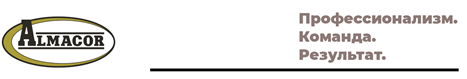 ИЗВЕЩЕНИЕо проведении конкурентной процедуры отбораУважаемый участник! ООО «АльмакорГруп» приглашает принять участие в конкурентной процедуре отбора Подрядчика на выполнение комплекса работ по: «Окраска жб поверхностей ПС, переходной плиты, подпорной стенки и опор» на объекте «Автомобильная дорога М-1 «Беларусь» Москва - граница с Республикой Белоруссия. Строительство транспортной развязки на км 59, Московская область. I этап строительства».Объект: «Автомобильная дорога М-1 «Беларусь» Москва - граница с Республикой Белоруссия. Строительство транспортной развязки на км 59, Московская область. I этап строительства»Адрес объекта: М-1 Беларусь, 59-й километр, Одинцовский городской округ, Московская областьСроки начала и окончания производства работ: с 20.06.2023 по 05.07.2023Техническая документация: Доступна для скачивания по ссылке, в настоящем письме-приглашении, ниже, а также в Файле «Ссылка на документацию» в составе документации процедуры отбора.https://drive.google.com/drive/folders/1CEHBL29PbIV-eYFvqefQbcVl_GxG-G66?usp=sharingПо разъяснениям вопросов по технической части прошу писать (кроме выходных/праздничных дней) на почту или звонить по контактам технического специалиста, ниже:О получении письма-приглашения и работоспособности ссылки просим сообщить ответным письмом в срок до 08.06.23 12:00 по Мск.Срок подачи ценовых предложений до 15.06.23 по Мск 12:00. Ответом на данное письмо Подрядчик выражает свое согласие на участие в процедуре, а также прохождении процедуры аккредитации и проверку службой безопасности АльмакорГруп.В сопроводительном письме к ценовому предложению просим указать:- Наличие трудовых ресурсов, техники, малой механизации и т.д. для оперативного выхода на объект и начала производства работ;- Размер аванса (% от суммы договора и в рублях с НДС);- Условия зачета аванса: пропорционально выполненным работам;- Условия расчёта (календарных дней с даты подписания КС-2,3);- Срок выполнения работ (календарных дней);- Гарантийный срок 60 (месяцев);- Гарантийное удержание 5% от суммы договора (далее ГУ) – (входит/не входит в стоимость ценового предложения);- Срок возврата ГУ 90 календарный дней с даты завершения работ (согласен/не согласен/предложить свой вариант).  Ценовые предложения подаются по форме ведомости ООО «АльмакорГруп». Ведомость, по необходимости, подлежит корректировке/разукрупнению при условии сохранения титулов наименований видов и комплексов работ. Предусмотрено проведение переторжки.Срок заключения договора: не позднее 18.06.23.Перечень приложений:Приложение №1 – Ведомость объемов работПриложение №2 – Комплект чертежейПриложение №3 – Форма коммерческого предложенияПриложение №4 – Квалификационная анкетаПриложение №5 – Согласие на обработку данныхПриложение №6 – Перечень документов для прохождения аккредитацииИзвещение составил:Воронцова Елизавета ОлеговнаСпециалист по планированию тендерного отдела07.06.2023г.____________________            (подпись)1Новрузова Ксения Михайловна Ведущий инженер-проектировщик1Тел: +7 (963) 649-28-67k.novruzova@almacor-group.ru1Архипов Андрей ВладимировичВедущий специалист тендерного отделаТел: +7 (499) 702-33-38 доб. 234Тел: +7 (926) 827-66-65 a.arhipov@almacor-group.ru2Воронцова Елизавета ОлеговнаСпециалист тендерного отделаТел: +7 (499) 702-33-38 доб. 282Тел: +7 (926) 263-86-89e.vorontsova@almacor-group.ru